__UNIVERSITY OF AGRICULTURE, FAISALABAD___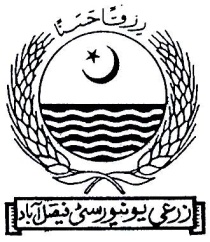 APPLICATION FORM FOR HIRING AS VISITING FACULTY ON PER LECTURE BASIS									NO.PS/__________								        DATED:_________				For office use only____________________________________________________________________________________________________Department/Institute/Subject ___________________	Tick your desired campus (only one)Main Campus				UAF Community College PARSUAF Sub-Campus, Toba Tek SinghUAF Sub-Campus, Burewala (Vehari)UAF Sub-Campus, Depalpur (Okara)CANDIDATE’S DETAIL1. FULL NAME  		2. FATHER’S NAME		4. GENDER (Male/Female/Shemale)		5. DATE OF BIRTH			6. ADDRESS:Present/correspondence 		_________________________________________________________________________Permanent 		_________________________________________________________________________	(c)	Telephone No.	Office 					 Resident 				(d)	Mobile No. 					Whatsapp No.				(e)	E-Mail											7. DOMICILE: (Province & District)									8. APPLIED FOR QUOTA, IF ANY (Disable/Minority/Woman)						9.EDUCATIONAL QUALIFICATIONS	(a)	Secondary School and Intermediate or equivalent	(b)	University10. DISTINCTIONPosition/Medal/Award (Academic/Civil)(Gold/Silver/BronzeMedal)_______________11.PUBLICATIONS(HEC Recognized Journals only (Attach Istpage only) 12.EXPERIENCE IN THE RELEVANT FIELD 13.PAYMENT RECEIPT (Attached in Original) D E C L A R A T I O N	I certify that the statement made by me in this application is true to the best of my knowledge and belief, and that I hold myself responsible for any discrepancy			_____________________________Date_______________				(SIGNATURE OF THE APPLICANT)3. NATIONAL I.D. CARD NO.--Certificate obtainedInstitution attendedYears attendedDivisionPercentageMarks ObtainedTotal MarksMajor SubjectCertificate obtainedInstitution attendedFrom          ToDivisionPercentageMarks ObtainedTotal MarksMajor SubjectDegrees obtainedName & Place of University & CollegeYears attendedCGPADivision/PercentageMarks ObtainedTotal MarksMajor SubjectDegrees obtainedName & Place of University & CollegeFrom          ToCGPADivision/PercentageMarks ObtainedTotal MarksMajor SubjectS.No.Citation of publicationHEC Category(W,X,Y,Z)Post heldWhere employedScale of payDurationDurationTotal LengthTotal LengthTotal LengthBrief description of job(Teaching/Research)Post heldWhere employedScale of payFromToYMDBrief description of job(Teaching/Research)AMOUNTRECEIPT NO.DATEBANK NAMEBRANCH/CITYRs.1000/-